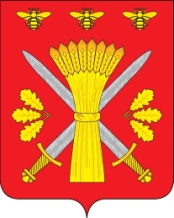 РОССИЙСКАЯ ФЕДЕРАЦИЯОРЛОВСКАЯ ОБЛАСТЬ__________АДМИНИСТРАЦИЯ ТРОСНЯНСКОГО РАЙОНА_________РАСПОРЯЖЕНИЕ09 ноября 2021 года                                                                 № 173-рО внесении изменений в распоряжение администрации Троснянского района от 11 октября 2021 года № 157-р «О назначении публичных обсуждений по проектам внесения изменений в Правила землепользования и застройки Воронецкого, Малахово-Слободского, Муравльского, Никольского, Пенновского сельских поселений Троснянского района Орловской области»В соответствии со статьей 5.1 Градостроительного кодекса Российской Федерации:1. Внести следующие изменения в распоряжение администрации Троснянского района от 11 октября 2021 года № 157-р «О назначении публичных обсуждений по проектам внесения изменений в Правила землепользования и застройки Воронецкого, Малахово-Слободского, Муравльского, Никольского, Пенновского сельских поселений Троснянского района Орловской области»:- слова «публичных обсуждений» заменить на слова «общественных обсуждений» по тексту.2. Настоящее распоряжение опубликовать в газете "Сельские зори" и разместить на официальном сайте администрации Троснянского района.3. Контроль за исполнением распоряжения оставляю за собой.И. о. Главы района                                                                             Н. Н. Волкова